INDICAÇÃO Nº 804/2016Sugere ao Poder Executivo Municipal, que efetue limpeza da calçada referente a Escola localizada no Jardim Vista Alegre, antes das aulas começarem.Excelentíssimo Senhor Prefeito Municipal, Nos termos do Art. 108 do Regimento Interno desta Casa de Leis, dirijo-me a Vossa Excelência para sugerir que, por intermédio do Setor competente, efetue a limpeza do passeio publico da Escola Professora Odair de Oliveira Segamarchi, localizada no Jardim Vista Alegre.Justificativa:Pais e alunos que frequentam a referida escola alegam que, o mato esta tomando conta da calçada, que os alunos precisam desviar pela via destinada a veículos se expondo a riscos. Pedem a limpeza da calçada antes do reinicio das aulas, e se possível cimentar os locais onde o mato cresce, pois, o mato sempre foi um problema ali.Plenário “Dr. Tancredo Neves”, em 02 de fevereiro de 2.016.Gustavo Bagnoli-vereador-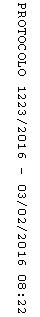 